.Beginning: 48 counts (start on word "hillbilly")[1-8]	Step turn Step, Hold, Step ¼ turn Cross, Hold[9-16]	Chassé ¼ turn, hold, Step turn Step, Hold[17-24]	(Rock Step, Rock, Hold ) X2[25-32]	Mambo, Hold, Coaster Step, Hold[33-40]	Step, Lock, Step, Hold, (twice)[41-48]	Rock Step Forward, ¼ turn side, Hold, Coaster Step, HoldTag: 	at the end of wall 1 :  8 counts[1-8]	S/turn, step, Hold (twice)RECOMMENCER  DEPUIS LE DEBUT  « A QUE »  LE SOURIREBilly 2 Step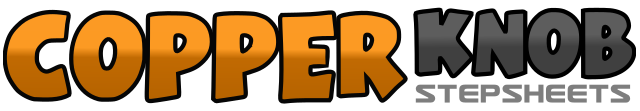 .......Count:48Wall:4Level:Novice - 2 Step.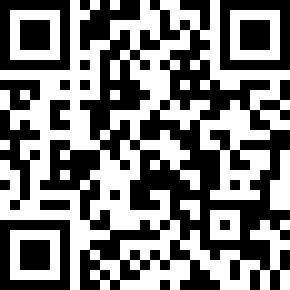 Choreographer:Doumé Esposito (CAN) - March 2013Doumé Esposito (CAN) - March 2013Doumé Esposito (CAN) - March 2013Doumé Esposito (CAN) - March 2013Doumé Esposito (CAN) - March 2013.Music:I Wanna Be a Hillbilly - Billy CurringtonI Wanna Be a Hillbilly - Billy CurringtonI Wanna Be a Hillbilly - Billy CurringtonI Wanna Be a Hillbilly - Billy CurringtonI Wanna Be a Hillbilly - Billy Currington........1-4Right foot forward, ½ left turn and end on left foot Right foot forward, Hold5-8Left foot forward, ¼ right turn with right foot right side, Cross Left foot over right foot, Hold1-4Right foot right side, Left foot beside right foot, ¼ right turn with right foot forward, Hold5-8Left foot forward, ½ right turn and end on right foot, Left foot forward, Hold17-20Rock Step right foot forward, Left foot on the spot, Rock right foot forward, Hold21-24Rock Step left foot forward, Right foot on the spot, Rock left foot forward, Hold25-28Mambo right foot forward, Left foot on the spot, Right foot slightly behind left foot, Hold29-32Left step back, Right step beside left, Left step forward, Hold33-36Right step forward, lock left foot behind right, Right step forward, Hold37-40Left step forward, lock right foot behind left, Left step forward, Hold41-44Rock Step right foot forward, Left foot on the spot, Right foot right side with ¼ right turn, Hold45-48Left step back, Right step beside left, Left step forward, Hold1-4Left foot forward, ½ right turn and end on right foot, Left foot forward, Hold5-8Left foot forward, ½ right turn and end on right foot, Left foot forward, Hold